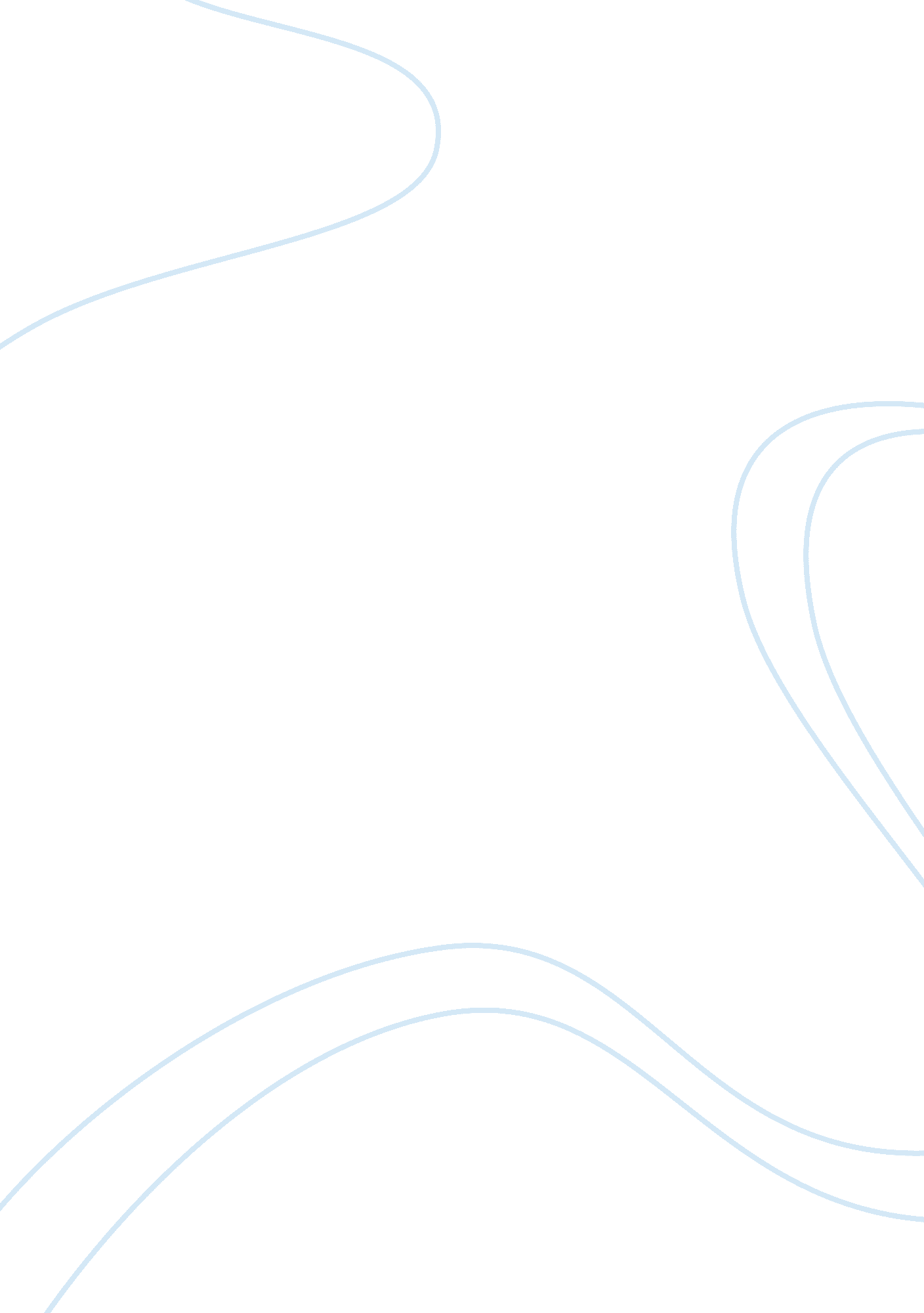 Add maths assignment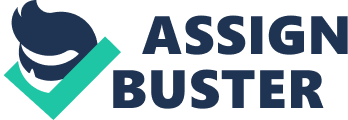 Statement of Assignment” ask You have decided that you want to get rich quickly. Living next to We Love Your Money casino, you have brain waved that the casino is your ticket to fortune. You have spent the past three months observing the Sevens Table (Craps) and how the roll of dice can win big. You are of the belief that it requires certain technique to roll the dice in order to hit the Jackpot. All you need to do is be able to roll a seven consistently. You have set up a table in your room and want to test the hypothesis of various techniques having different outcomes before hitting the table on your big eight. Give a detailed report on method used including the techniques, results, analysis and conclusion. Purpose of Task The purpose of this task is to see if you are able to roll a seven consistently using a pair of dice and determine whether or not the dice is fixed in the casino. Materials used: 1) A pair of 6-sided dice 2) A smooth table covered with felt drinking cup Data Collection 3) A plastic There were 5 different techniques used when rolling the dice in order to achieve the purpose of getting seven consistently and they are: * Tossing the dice using the right hand: Two dices were placed into the right hand off person. The dices were shaken three (3) times and then, were rolled onto a flat table. The dice were rolled for a total of one hundred times. * Tossing the dice using the left hand: Two dices were placed into the left hand off person. The dices were shaken three (3) times and then, were rolled onto a flat table. The dice were rolled for a total of one hundred times. Tossing the dice using the both hands: Two dices were placed into both hands off person. The dices were shaken three (3) times and then, were rolled onto a flat table. The dice were rolled for a total of one endured times. Tossing the dice using the a cup: Two dices were placed into a cup. It was then shaken three (3) times in the cup and was then rolled onto a flat table. The dice were rolled for a total of one hundred times. Dropping the dice from a set height: A meter rule was placed vertical from a table and two dices were dropped from the CACM mark. The dice were rolled for a total of one hundred times. Theoretical Probability In theory the probability of attaining a 7 should be the greatest probability since tenet are a greater under AT outcomes Tanat can result In / occurring by the probability square below 